Einleitung FertigungstechnikIn der Produktion der Parallelgreifer werden verschiedene Fertigungsverfahren eingesetzt. Für die Einzelteilfertigung, sowie die Montage der Baugruppe werden unter anderem die Verfahren Bohren, Gewindeschneiden, Drehen und Fräsen verwendet.Definieren Sie diese spanenden Fertigungsverfahren:Zerspanen mit         geometrisch    bestimmter        Schneide.Bei der praktischen Umsetzung der Zeichnungsvorgaben sind Fachkenntnisse erforderlich, um Ihre Kunden über den Entstehungsprozess informieren und Einblick in die Qualitätsstandards der Firma geben zu können. Prüfen Sie in den nachfolgenden Themengebieten Ihr Wissen.BohrenNennen Sie fünf Sicherheitsregeln, die beim Bohren zu beachten sind, um Unfälle zu vermeiden.Enganliegende Kleidung, Kopfbedeckung bzw. Haarnetz bei langen Haaren, Schutzbrille tragen, Bohrspäne mit Pinsel entfernen, Werkstück festspannen und gegen Herumreißen sichern, Werkzeugwechsel nur bei stehender Maschine, keine Handschuhe tragen. Beim Bohren einer Bohrung ø 8 mm in eine Grundplatte mit einem Spiralbohrer aus HSS wurde eine Umdrehungsfrequenz von 1200 1/min eingestellt. Entscheiden Sie, ob die Einstellung korrekt ist, wenn die Vorgabe für die Schnittgeschwindigkeit 28…32 m/min betragen soll?Geg.:         d = 8 mm;   n = 1200   1/min;      Vc 25…35  m/minGes.:         Vc                   Vc = d x π x n                   Vc = 30,16   m/minDie Umdrehungsfrequenz ist korrekt eingestelltBenennen Sie die beiden Arbeitsbewegungen beim Bohren? Vorschubbewegung SchnittbewegungErgänzen Sie die untenstehende TabelleEntscheiden Sie, wie groß der Freiwinkel sein sollte, damit der Bohrer in den Werkstoff eindringen kann. αf= 6° - 8° Benennen Sie das typische Bohrverhalten und Bohrbild, das ein Bohrer zeigt, dessen Querschneide nicht in der Mitte und dessen Spitzenwinkel nicht symmetrisch zur Bohrachse liegt. Die Hauptschneiden sind ungleich lang. Die Bohrung wird zu groß und die Späne sind unterschiedlich breit.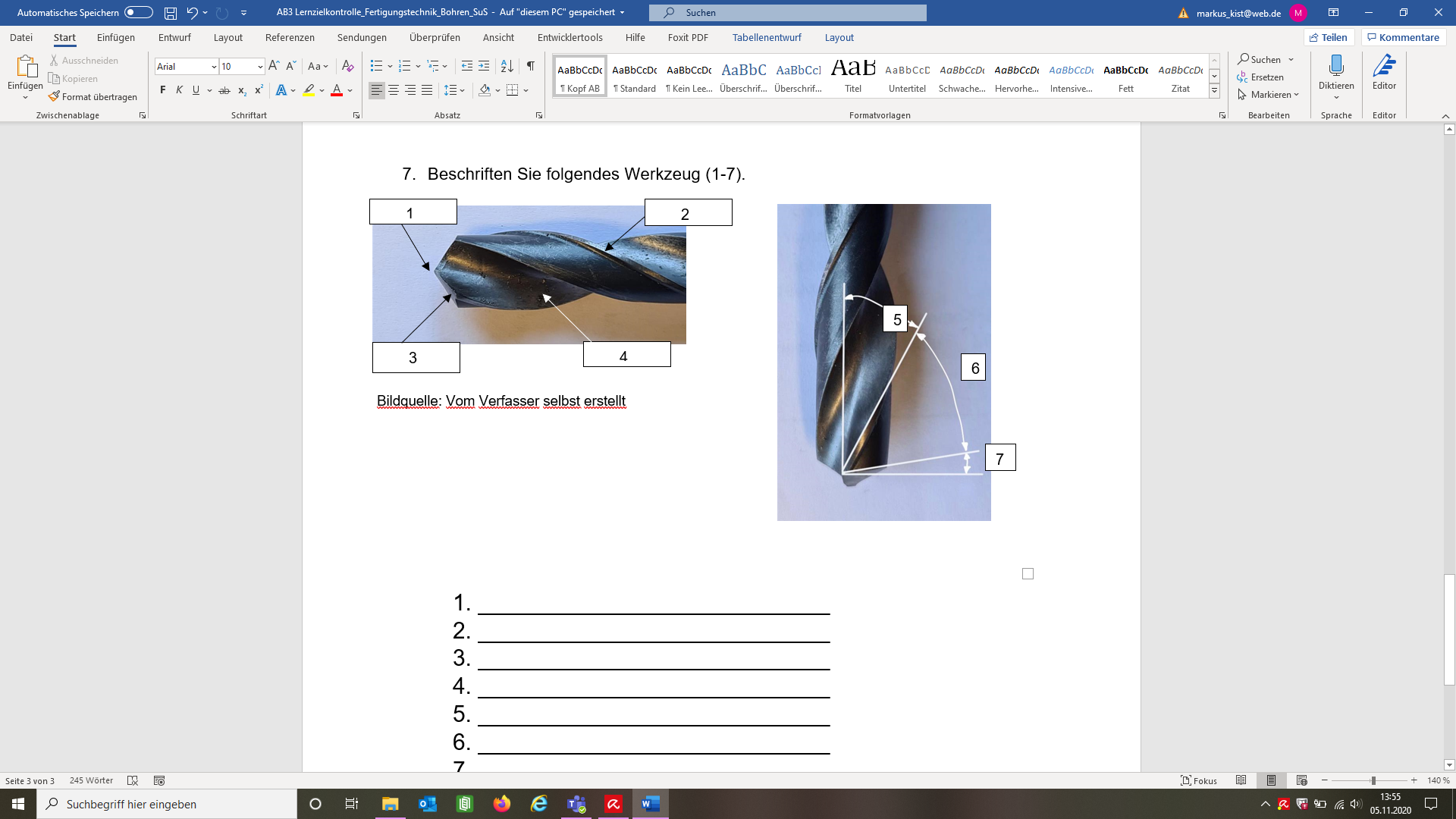 Bildquelle: Vom Verfasser selbst erstelltHauptschneideNebenschneideFreiflächeSpannutSeitenspanwinkelSeitenkeilwinkelSeitenfreiwinkelBohrertypSpitzenwinkelWerkstoff BeispielSchneidkeilTyp N118°unlegierter Stahlmittlerer SchneidkeilTyp W130°Aluminiumschlanker SchneidkeilTyp H118 °hochlegierter WerkzeugstahlStabiler Schneidkeil